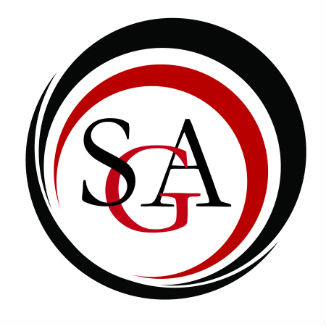 Call to order: 6:00 pmApproval of MinutesSo move: LeeSecond: KylePassesOfficer ReportsPresident: Tyler WaltersWe are going to start hanging more posters around campus. We will be working with the RAs to hang monthly calendars near the elevators.We are going to start being more careful about the clubs we are approving. We want to see interest in it before we approve it, so it does not die off. We are also making sure that club advisors are competent. We want to make sure they are not under active or way to over active. We are looking at solutions to make sure that advisors are prepared. We are having issues with collaboration. We want to see that people within SGA are collaborating. We want more of the clubs being represented in SGA to collaborate. We are looking to do an event together like Big Event or FUN Day. It will be campus wide. We will be working with admissions more. When students come to visit they will get a packet of all the organizations on campus. Students can check what they are interested in and those clubs can reach out to those students. We are going to try and reinforce the leadership conference in a subcommittee.Speak up on how you feel about President Barton. There is a petition going around to sign if you would like him to be President.Elections are coming up soon for E-board.  Vice President: Caroline HutchisonI will be running for Vice President, I would really appreciate everyone's supportStill waiting to hear more about artists for Spring FlingWe want to design t-shirts for Spring Fling, Kyle has planned to do this but if anyone has any ideas they want to pitch in, or if you have a design in mind do not hesitate to send that to myself or KyleDon't forget we will be having the recruitment table again on March 20th, I will be sending out the Google Docs link again to refresh everyone's memory. There are a few new people since I passed around that paper so make sure you are signed up for the required amountsTreasurer: Seung-Ho LeeSGA Balance: $72,822.30COF Balance: $358,832.16COF Report: NRParliamentarian: Duncan Espenshade I will not be running again, please run for Parliamentarian. Go Mounties.PR Director: Kyle CannonThe SGA iPad has come in, it is fully equipped with Group Me, Facebook, Twitter, Snapchat and SGA email.The SGA Facebook page will be under construction on here soon.If you have any thing that needs to be put on social media or in the newsletter please see me.The next newsletter will be in physical copy. Secretary: Libby AndersonPlease continue to read the minutes. If you are going to miss a meeting. Please email me at least 2 hours before a meeting begins. Please email me your favorite fruit after you read the minutes. If you catch anything wrong with your report in the minutes please email me so I can update and resend them. Director of Technology: Alyssa OstenIf anyone finds any issues on the website please let me know. Online there are instructions on how to put messages on the digital marque. Committee ReportsUniversity Committee ReportsAcademic Affairs Committee: 2 new requests for FYS: The News about the News, which was tabled.Guns, Drugs, and Sex, which was approved. University Senate: NRStudent Affairs and Administration committee SAAC: NRAcademic Planning: NRCCSI: Administration: NRAdministration and Elections Committee: Tech committee: Over spring break they will be putting in 24 hour printers in the dorms. The printers will be connected to computers. The printers will be on the ground or 1st floor.Recruitment: NRHouse of RepresentativesACDA: We didn’t meet last week because of the musical.BSU: Our next event is Battle of the Sexes on April 7th.Community Service Club: Starting our graden over Spring Break near the Greenhouse.Looking for places to store our garden equipment. Starting fundraising for Gecko after break.Computer Science Club:Met today.We created a new position, PR Position. We saw it working well for SGA.Geoscience Club:We have 2 spots left for White Water rafting. Trash on Our Back event is coming up.We are collaborating with athletes on their Make a Wish Water Bottle Challenge. History: E-board is meeting to finalize a trip.Movie Night coming up.HSSGA: SGA will be going up to visit them soon. Hydroponics: Starting our seeds and potatoes. Greenhouse will be started shortly after spring break.IFC: NRInternational Student Organization:First event will be on Thursday in the Oak MPR. It is a Chinese Board Game night from 6-8 PM. Open to everyone.Men for Progress:  Still planning for the Privilege Walk. We are thinking sometime in April. Men for Progress and It’s a Girls thing will be teaming up with us for Battle of the Sexes.Panhel: Please sign up to make a dodgeball team. You only 5-10 people and it $3. All proceeds going to Haven.Psychology Club:Tomorrow the club is doing a Papa V’s fundraiser from 5-9 PM. Social Work Club: We had 10 people at the pantry this week.We made flyers and there is a lunch in Upper to get to know the club.Working with Men for Progress to do a “Prom”.SVA:We met today, we voted on our Red Friday t-shirt. Lexi Anthony won the design. There were 3 entries. It will go on our social media tomorrow. I will be running for Vice President next year. Support me please. Old BusinessMotion to remove the phrase “Treasurer should meet with the SGA Advisor on a bi-weekly bases” and replace it with “Meet with the COF Advisor weekly” and “Meet with the SGA Advisor when requested.”Second: VeronicaPassesNew BusinessMotion to approve a range of $300-$500 for Adobe software for SGA. It would be a yearly purchase. Second: LeePassesMotion to hear application for Hailey Vanzile as secondary representation of Social Work Club.Second: LeeTabledMotion to approve $1,000 for Miso programs.Second: LibbyPassedMotion for sponsorship of $1,046 for Miso Programs. Second: LeeThis is open to all students. PassedSenator CommentsAnthony:When we have bylaw policy changes, I think we should vote for them automatically, instead of waiting a week.Faculty Representative (Dr. Ranney)Good discussions tonight. I propose that at one of our meetings that anybody who is running for a position have the opportunity to have an open floor to explain why they are running. Next week is Spring Break. Remember you are still students and are still learning. Do not forget about your assignments. Be wise with your time. Faculty Advisor (Frank C.)A huge "fantastic” to West Side Story!Thank you to who came to my fireside chat testerday.We do have a new GM, catering manager, and Head Director of Sodexo. President Barton and I met with Chamber of Commerce and Mayor to tie Mansfield U and the town together. AnnouncementsTyler: I am really proud of you all. I was very impressed by the President Round Table.Go Mounties!Public Q & ANoneAdjournment So move: Libby Second: KylePasses